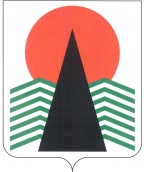 АДМИНИСТРАЦИЯ  НЕФТЕЮГАНСКОГО  РАЙОНАпостановлениег.НефтеюганскО награжденииВ соответствии с решением Думы Нефтеюганского района от 26.09.2012 № 282 «О наградах и почетных званиях Нефтеюганского района», на основании протокола заседания комиссии по наградам от 01.08.2018 № 14 п о с т а н о в л я ю:Наградить Почетными грамотами, Благодарственными письмами Главы Нефтеюганского района граждан Нефтеюганского региона за высокое профессиональное мастерство, многолетний добросовестный труд 
(приложения № 1, 2).Управлению по учету и отчетности администрации района (Раздрогина Т.П.) обеспечить выплату денежного вознаграждения согласно приложению № 1.Настоящее постановление подлежит размещению на официальном сайте органов местного самоуправления Нефтеюганского района.Контроль за выполнением постановления осуществляю лично.Глава района							Г.В.ЛапковскаяПриложение № 1к постановлению администрации Нефтеюганского районаот 03.08.2018 № 1272-паСПИСОКграждан, награждаемых Почетными грамотами Главы Нефтеюганского районаПриложение № 2к постановлению администрации Нефтеюганского районаот 03.08.2018 № 1272-паСПИСОКграждан, награждаемых Благодарственным письмом Главы Нефтеюганского района03.08.2018№ 1272-па№ 1272-па№Фамилия, имя, отчествоДолжность (род занятий)Размер денежного вознагражде-ния (руб.)Жавко Зоя Лазаревназаместитель директора муниципального автономного учреждения культуры «Культурный центр: библиотека-музей», г.Пыть-Ях3500,00Поянкина Наталья Кононовнаметодист муниципального автономного учреждения культуры «Культурный центр: библиотека-музей», г.Пыть-Ях3500,00Герасимов Егор Владимирович                        начальник строительной лабораториифилиала АО «Мостострой-11» Территориальная фирма «Мостоотряд-15», п.Юганская Обь3500,00Михайлова Елена Николаевна                          техник отдела главного механика филиала АО «Мостострой-11» Территориальная фирма «Мостоотряд-15», п.Юганская Обь3500,00Яценова Елена Виниаминовна                        диспетчер филиала АО «Мостострой-11» Территориальная фирма «Мостоотряд-15», п.Юганская Обь3500,00Гуськов Сергей Вячеславовичзаместитель генерального директора по производству АО «СИБИТЕК», г.Нефтеюганск3500,00Бутко Сергей Васильевичначальник участка АО «СИБИТЕК», Челябинская обл.3500,00ИсламоваЗулайха Гайнельяновнасторож (вахтер) Нефтеюганского районного муниципального дошкольного образовательного бюджетного учреждения «Центр развития ребенка – Детский сад «Родничок», пгт.Пойковский3500,00Приходько Наталья Владимировназаведующий Пойковской поселенческой детской библиотекой «Радость», пгт.Пойковский3500,00Распопин Александр Павловичводитель Нефтеюганского районного муниципального бюджетного учреждения  дополнительного образования «Детско-юношеская спортивная школа по шахматам им. А.Карпова», пгт.Пойковский 3500,00Хафизова Лира Кимовнаглавный бухгалтер бюджетного учреждения Ханты Мансийского автономного округа – Югры «Нефтеюганский районный комплексный центр социального обслуживания населения», пгт.Пойковский   -3500,00Муратова Ольга Валерьевнасадовник  Нефтеюганского районного муниципального  бюджетного дошкольного образовательного  учреждения «Детский сад «В гостях у сказки», пгт.Пойковский3500,00Колмаков Сергей Витальевичмашинист автогрейдера ООО «Западно-Сибирская Строительная компания»,  пгт.Пойковский3500,00ВсегоВсего45500,00№Фамилия, имя, отчествоДолжность (род занятий)Маурер Андрей Аркадьевичглавный специалист отдела инженерной подготовки 
и геодезии АО «СИБИТЕК», г.НефтеюганскЛелюхинАлександр Степановичзаместитель генерального директора 
по производству АО «СИБИТЕК», г.НефтеюганскЛукьяненко Валентина Александровнаоператор котельной Пойковского муниципального унитарного предприятия «Управление тепловодоснабжения», пгт.ПойковскийЖукова Александра Михайловнабилетный кассир муниципального предприятия Нефтеюганское районное муниципальное унитарное «Торгово-транспортное предприятие», пгт.ПойковскийЮмангуровАлександр Рамисовичпожарный государственной противопожарной службы 2 класса филиала казенного учреждения Ханты-Мансийского автономного округа – Югры «Центроспас-Югория» по Нефтеюганскому району, пгт.ПойковскийСиденкоНаталья Владимировнаповар Нефтеюганского районного муниципального дошкольного образовательного  бюджетного учреждения «Детский сад комбинированного вида «Капелька», пгт.ПойковскийЛефтер Любовь Анатольевнауборщик служебных помещений  Нефтеюганского районного муниципального дошкольного образовательного  бюджетного учреждения «Детский сад «Лесовичок»,  пгт.ПойковскийЖиленок Людмила Игоревнаспециалист охраны труда Нефтеюганского районного муниципального дошкольного образовательного  бюджетного учреждения «Центр развития ребенка – детский сад «Теремок»,  пгт.Пойковский